Raspored svetih misa: 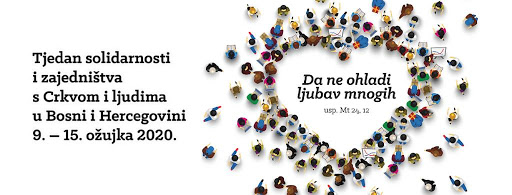 IZDAJE:  RIMOKATOLIČKI ŽUPNI URED sv. JAKOVA, APOSTOLA, ILAČAOdgovara i uređuje: vlč. Ivan Đakovac, župnik4 ŽUPNI LISTIĆ 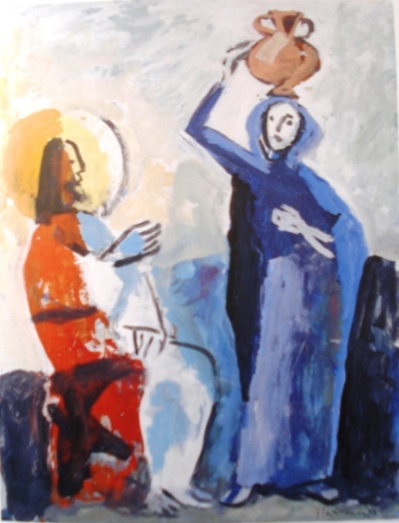 10/2020. ĐAKOVAČKO-OSJEČKA NADBISKUPIJAŽUPA SV. JAKOVA, APOSTOLA S. RADIĆA 7, 32 248  I L A Č A; 032/521-056www.zupailaca.com mail: zupailaca@gmail.comTREĆA  KORIZMENA  NEDJELJA  15. 03. 2020. godineEvanđelje: Iv 4, 5-42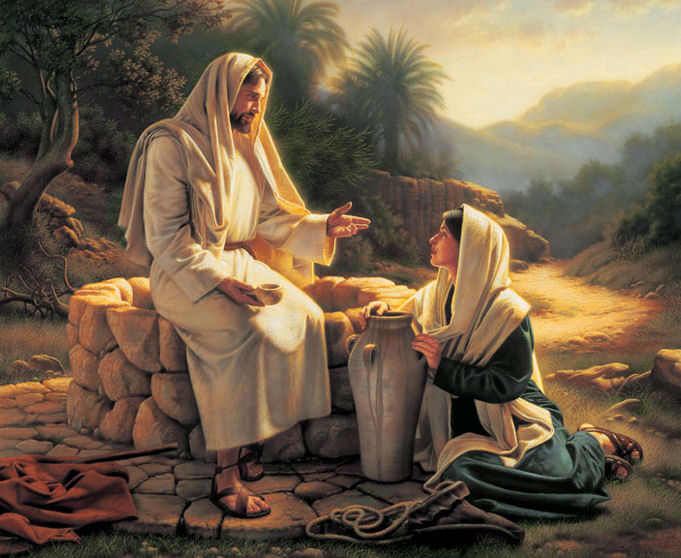 ISUS I SAMARIJANKA1RASPORED  ČITAČA: 15. 03. 2020. – TREĆA KORIZMENA NEDJELJA 8, 00 sati: 1. Čitanje: Marija Petričević 2. Čitanje: Božica ČurčinacMOLITVA VJERNIKA: Silvija Kolarević11, 00 sati: 1. Čitanje: Ivan Martinović 2. Čitanje: Renata KuveždićMOLITVA VJERNIKA: Željka BalićKrižni put - petak, 20. 03. 2020. 18, 00 sati: čitaju: Klaudija Kolarević i Branka Dević22. 03. 2020. – ČETVRTA  KORIZMENA NEDJELJA 8, 00 sati: 1. Čitanje: Branka Dević 2. Čitanje: Marija PetričevićMOLITVA VJERNIKA: Željka Balić11, 00 sati: 1. Čitanje: Marija Dević  2. Čitanje: Lidija BalićMOLITVA VJERNIKA: ministranti TJEDNI   SUSRETI  SE OTKAZUJU!!!UTORAK: PRVOPRIČESNICI – 13, 00 sati SRIJEDA:  ŽUPNA KATEHEZA:umjesto župne kateheze doći na križni put utorkom!ČETVRTAK:  MJEŠOVITI PJEVAČKI ZBOR – 20, 00 satiPETAK:KRIZMANICI: 1. razred (prema dogovoru) - 20, 30 sati		2. i 3. razred  (prema dogovoru) - 20, 30 satiSUBOTA: MINISTRANTI – 8, 30 sati  2NEDJELJA: MOLITVENA ZAJEDNICA BOŽANSKOG MILOSRĐA – 15, 00 satiMOLITVENA ZAJEDNICA–TREĆE SRCE (za nerođene) - 18, 00 satiŽUPNE OBAVIJESTI:NOVA ŽUPNA STRANICA - kako je bilo i najavljeno u rad je puštena nova župna stranica na kojoj se mogu naći sve potrebne informacije o župi i svetištu. Svi rasporedi i misna slavlja kao i galerija slika. Zahvaljujem se gospodinu Luki Petričeviću koji je ujedno i osmislio i dizajnirao samu stranicu. www.zupailaca.com TJEDAN SOLIDARNOSTI I ZAJEDNIŠTVA S CRKVOM I LJUDIMA U BOSNI I HERCEGOVINI - 9.-15.03.2020. - ovogodišnji tjedna odvija se pod geslom „Da ne ohladi ljubav mnogih“ (usp. Mt 24, 12). Uključimo se svojim milodarima kroz redovitu milostinju. SUSRET HRVATSKE KATOLIČKE MLADEŽI 2020. - ZAGREB - 9. i 10. svibnja 2020. Prijavljeno je 16 mladih iz naše župe. Sve ostale informacije o susretu bit će ili u listiću ili na stranici župe. XV. NADBISKUPIJSKI KRIŽNI PUT ZA MLADE - 28. 03. 2020. - je otkazan zbog pandemije koronavirusa (COVID19).PROJEKT '75 za 1' - Nadbiskupijska zaklada „dr. Nikola Dogan“ u sklopu Caritasa naše Nadbiskupije organizira  prikupljanje sredstava za učenike i studente (kroz mjesec ožujak) slabijeg imovinskog stanja. Svaka obitelj da donira po 20, 00 kuna ili više (koliko tko može). Neka to bude i naš vid odricanja i pokore kroz ovo korizmeno vrijeme!3TREĆA  KORIZMENA  NEDJELJA 15.03.8, 00 sati11, 00 sati† Luka SvitlanovićPRO POPULOPONEDJELJAK16.03.-Nema sv. miseUTORAK17.03.18, 00 sati18, 30 satiKrižni put † Đuro i Kata KovačevićSRIJEDA18.03.18, 30 sati† Mirko i Katarina MatičićČETVRTAKSv. Josip19.03.18, 30 sati† Josip i Marta Nakić-Alfirević PETAK20.03.18, 00 sati18, 30 satiKrižni put† Nikola, Sofija i Ljubica BenićSUBOTA21.03.8, 00 sati† Mihael StuburićČETVRTA   KORIZMENA NEDJELJA 22.03.8, 00 sati11, 00 sati† Blaž i Sofija GelemanovićPRO POPULO